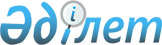 О внесении изменения в постановление Правительства Республики Казахстан от 11 ноября 2004 годя N 1180Постановление Правительства Республики Казахстан от 6 января 2006 года N 2

      Правительство Республики Казахстан  ПОСТАНОВЛЯЕТ: 

      1. Внести в  постановление Правительства Республики Казахстан от 11 ноября 2004 года N 1180 "Об утверждении Плана мероприятий на 2005-2007 годы по реализации Государственной программы развития образования в Республике Казахстан на 2005-2010 годы" (САПП Республики Казахстан, 2004 г., N 44, ст. 559) следующее изменение: 

      в Плане мероприятий на 2005-2007 годы по реализации Государственной программы развития образования в Республике Казахстан на 2005-2010 годы, утвержденном указанным постановлением: 

      в разделе 3 "Среднее общее образование": 

      в графе 5 строки, порядковый номер 7, слова "IV квартал 2005 года" заменить словами "II квартал 2006 года". 

      2. Настоящее постановление вводится в действие со дня подписания и подлежит опубликованию.        Премьер-Министр 

      Республики Казахстан 
					© 2012. РГП на ПХВ «Институт законодательства и правовой информации Республики Казахстан» Министерства юстиции Республики Казахстан
				